قائمة البضائع المستوردة الخاضعة للفحص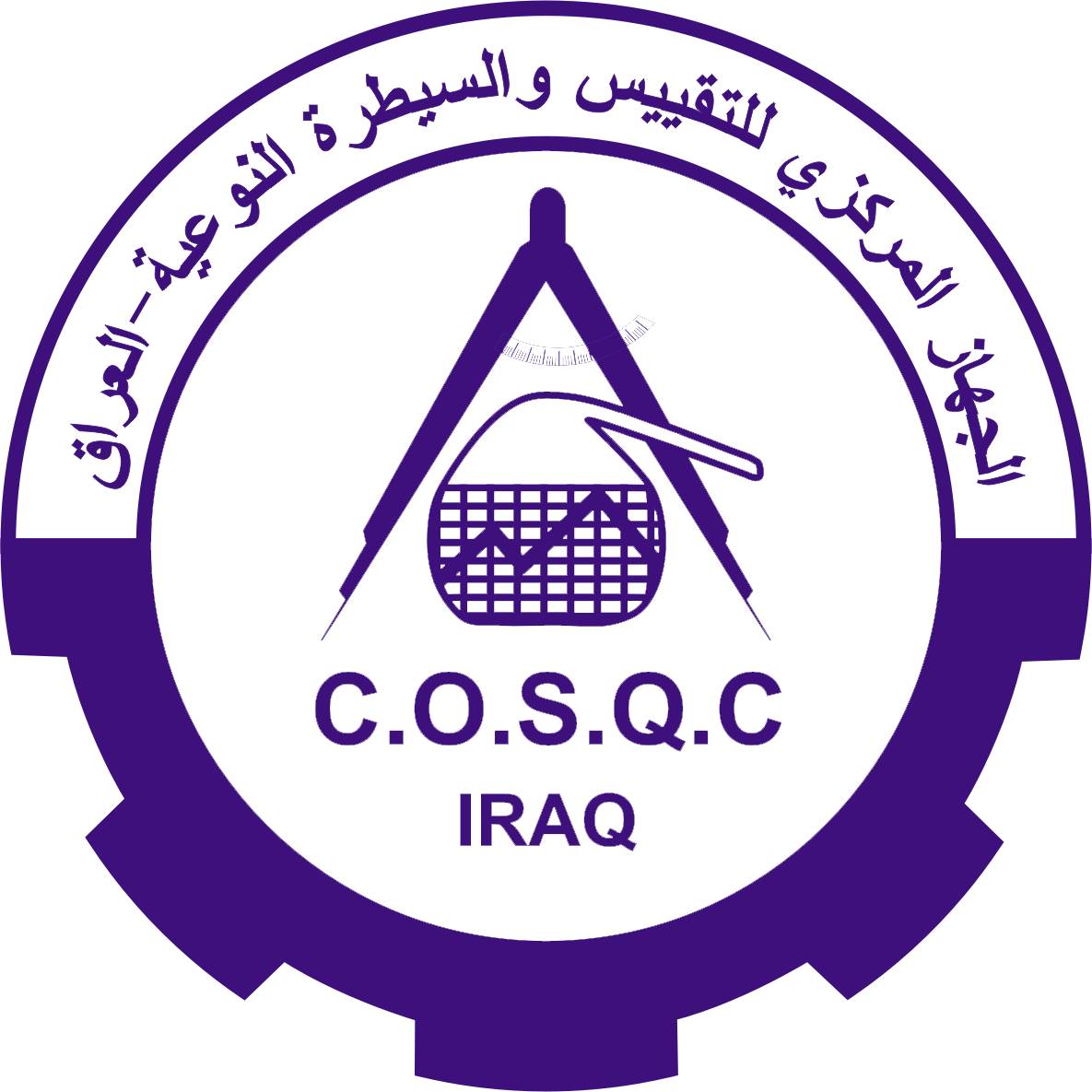 ملاحظة:وضعت التغييرات التي تمت إستناداً الى الجدول السابق ضمن حقول مضللة.العدد الكلي للمنتجات المشمولة ببرنامج الفحص قبل التوريد (  944   ) منتج لغاية  1/1/2020عدد المنتجات الغذائية المشمولة ببرنامج الفحص (558) منتج الى تاريخ 5/12/2019تاسم المنتوجProduct nameIQS No.TR No.TR No.1كافة البضائع الغذائية ( عدا الاغذية الطازجة )كافة البضائع الغذائية ( عدا الاغذية الطازجة )كافة البضائع الغذائية ( عدا الاغذية الطازجة )كافة البضائع الغذائية ( عدا الاغذية الطازجة )كافة البضائع الغذائية ( عدا الاغذية الطازجة )1-1المضافات الغذائيةالمضافات الغذائيةالمضافات الغذائيةالمضافات الغذائيةالمضافات الغذائية1-1-1الفانيلا المستخدمة في الصناعات الغذائية	Vanilla used in foods150715071-1-2ملونات الاغذية – احمر 2 جFood colours-2G152815281-1-3ملونات الاغذية – بونسو 4 رFood colours ( ponceau 4R)152915291-1-4ملونات الاغذية – اريثروسينFood colours erythrosine153015301-1-5ملونات الاغذية – امارانثFood colours amaranth153115311-1-6حامض الفسفوريك المستعمل في الاغذيةPhosphoric acid used in foods153215321-1-7كاربوكسي مثيل سليلوز الصوديوم المستعمل في الاغذيةSodium carboxy- methyl cellulose used in foods153315331-1-8الجيلاتين المستعمل في الاغذيةGelatin used in foods161916191-1-9البكتين المستعمل في الاغذيةBectine used in foods162016201-1-10حامض الاسكوربيك المستعمل في الاغذيةAscorbic acid used in foods162116211-1-11حامض الليمون المستعمل في الاغذيةCitric acid used in foods162216221-1-12ملونات الاغذية مستخلصات الاناتوFood colours  annatto extracts162316231-1-13حامض التارتاريك المستعمل في الاغذيةTartaric acid used in foods164516451-1-14اللسيثين المستعمل في الاغذيةLecithin used in foods164616461-1-15صمغ التراكاكانث المستعمل في الاغذيةTragaganth Gum Used in Foods164916491-1-16حامض الخليك الثلجي المستعمل في الاغذيةGlacial acetic acid used in foods165016501-1-17بنزوات الصوديوم المستعمل في الاغذيةSodium benzoate used in foods165116511-1-18الزيوت العطرية/ زيت اليانسونEssential oils-oil of aniseed168416841-1-19بيكاربونات الامونيوم المستعمل في الاغذيةAmmonium bicarbonate used in foods172517251-1-20بيكاربونات الصوديوم المستعمل في الاغذيةSodium bicarbonate used in foods172617261-1-21سترات الصوديوم المستعمل في الاغذيةSodium citrate used in foods172717271-1-22كاربونات الكاليسيوم المستعمل في الاغذيةCalcium carbonate used in foods175217521-1-23بايروفوسفات الصوديوم المستعمل في الاغذيةSodium pyrophosphate used in foods175317531-1-24بيروكسيد الهيدروجين المستعمل في الاغذيةHydrogen biroxide used in foods175417541-1-25الزيوت العطرية/ زيت الهيلEssential oils – oil of cardamom178317831-1-26السكرين المستعمل في الاغذيةSaccharin used in foods178417841-1-27الاسيسلفام بوتاسيوم المستعمل في الاغذيةAcesuilfame potassium used in foods178517851-1-28ثاني اوكسيد الكبريت المستعمل في الاغذيةSulpher dioxide used in foods178617861-1-29نتريت الصوديوم المستعمل في الاغذيةSodium nitrite used in foods185718571-1-30الصمغ العربي المستعمل في الاغذيةArabic gum used in foods185918591-1-31الكركمين المستعمل في الاغذيةCurcumin  used in foods192819281-1-32يودات البوتاسيوم المستعمل في الاغذيةPotassium iodated used in foods193219321-1-33الكاربون المنشط المستعمل في الاغذيةActivated carbon used in foods195919591-1-34الاسبرتام المستعمل في الاغذيةAspartame  used in foods196019601-1-35الطلق المستعمل في الاغذيةTalc used in foods196119611-1-36هيدروكسيد الصوديوم المستعمل في الاغذيةSodium hydroxide  used in foods196319631-1-37الكراميل المستعمل في الاغذيةCaramel used in foods196419641-1-38شمع البارافين المستعمل في الاغذيةParaffin wax used in foods196519651-1-39النياسين المستعمل في الاغذيةNiacin used in foods196719671-1-40حامض التانيك المستعمل في الاغذيةTannic acid used in foods196819681-1-41ثاني اوكسيد التيتانيوم المستعمل في الاغذيةTitanium dioxide used in foods196919691-1-42السوربيتول المستعمل في الاغذيةSorbitol used in foods197019701-1-43حامض اللاكتيك المستعمل في الاغذيةLactic acid used in foods199119911-1-44نترات الصوديوم المستعمل في الاغذيةSodium nitrate used in foods199319931-1-45ميتا ثنائي كبريتيت الصوديومSodium metabisulphite used in foods199419941-1-46اكاسيد الحديدIron oxides203520351-1-47المانيتول المستعمل في الاغذيةMannitol used in foods203720371-1-48الزيت المعدني زيت البارفين المستعمل في الاغذيةLiquid paraffin used in foods203820381-1-49صمغ حبة الخروب المستعمل في الاغذيةCarob bean gum used in foods203920391-1-50سترات الصوديوم ثنائية الهيدروجين المستعمل في الاغذيةSodium dihydrogen citrate used in foods204020401-1-51احمر البنجر المستعمل في الاغذيةBeet red used in foods204120411-1-52حامض الفيوماريك المستعمل في الاغذيةFumaric acid used in foods204220421-1-53كبريتات البوتاسيوم المستعمل في الاغذيةPotassium sulfate used in foods204320431-1-54برومات البوتاسيوم المستعمل في الاغذيةPotassium promate used in foods204820481-1-55بنزوات الكاليسيوم المستعملة في الاغذيةCalcium benzoate used in foods204920491-1-56الكاروتينات النباتية المستعملة في الاغذيةVegetable carotenes used in foods205020501-1-57النيتروبروبان المستعمل في الاغذيةNitropropane used in foods205120511-1-58حامض البنزويك المستعمل في الاغذيةBenzoic acid used in foods206120611-1-59ايثر ثنائي الاثيل المستعمل في الاغذيةDiethyl ether used in foods206220621-1-60الزيوت العطرية/ زيت النعناعEssential oils / oil of spearmint206320631-1-61الزيوت العطرية/ زيت الليمون الايطالي المستخرج بالعصرOil of lemon, Italy obtained by expression207320731-1-62زيت البرتقال الحلو المستخرج بالعصرOil of sweet orange obtained by expression207420741-1-63كبريتيت البوتاسيوم المستخرج بالعصرPotassium sulfate used in foods207520751-1-64صمغ الكارايا المستعمل في الاغذيةKaraya gum used in foods207620761-1-65الكحول الاثيلي المستعمل في الاغذيةEthyl alcohol used in foods207720771-1-66الرايبوفلافين المستعمل في الاغذيةRiboflavin used in foods208620861-1-67فوسفات الصوديوم احادي القاعديةSodium phosphate mono basic 208720871-1-68الزيوت العطرية/ زيت جوزة الطيبEssential oils / oil of nutmeg208820881-1-69فوسفات ثنائي البوتاسيوم المستعمل في الاغذيةDipotassium monophosphate used in foods208920891-1-70ملونات الاغذية/ اصفر الغروب المستعمل في الاغذيةFood colour /  sunset yellow  used in foods209020901-1-71سترات البوتاسيوم ثنائية الهيدروجينSodium dihydrogen citrate209520951-1-72املاح حامض الكبريتوز المستخدمة في حفظ المواد الغذائيةSalts of sulphurous acid used in preservation of food stuff211021101-1-73صوديوم ثلاثي عديد الفوسفات المستعمل في الاغذيةSodium tripolyphosphate used in foods212121211-1-74صبغة الازرق المتألق  المستعمل في الاغذيةBriliant blue used in foods212221221-1-75كلوريد الكالسيوم المستعمل في الاغذيةCalcium chloride used in foods213221321-1-76صبغة الكارموسين المستعمل في الاغذيةCarmoisine  used in foods217321731-1-77صبغة التارترازين المستعمل في الاغذيةTartrazine used in foods217421741-1-78صمغ الاغار المستعمل في الاغذيةAgar gum used in foods218121811-1-79صمغ الغوار المستعمل في الاغذيةGuar gum used in foods218321831-1-80حامض السوربيك المستعمل في الاغذيةSorbic acid used in foods218821881-1-81صمغ التارا المستعمل في الاغذيةTara gum used in foods218921891-1-82بروبيونات الصوديوم المستعملة في الاغذيةSodium propionate used in foods219021901-1-83صبغة الازرق الخافت المستعمل في الاغذيةPatent blue used in foods219121911-1-84كاربونات الصوديوم المستعملة في الاغذيةSodium carbonate used in foods219221921-1-85احادي وثنائي الكليسيريدات المستعمل في الاغذيةMono and diglycerides used in foods220322031-1-86سوربات البوتاسيوم المستعملة في الاغذيةPotassium sorbate used in foods220522051-1-87زيت ليمون الجنةoil of grapefruit obtained by expression220622061-1-88بروبلين كلايكول المستعمل في الاغذيةPropylene glycol used in foods221622161-1-89الزيوت العطرية/ زيت الكزبرةEssential oils / oil of coriander221722171-1-90الزيوت العطرية/ زيت العطرةEssential oils / oil of patchouli221822181-1-91زيت البرتقال المرOrange oil , bitter222322231-1-92زيت قشرة جوز الطيبMace oil222422241-1-93الفا- توكوفيرولAlpha – tocopherol225522551-1-94زيت ثمار البقدونسEssential oils / oil of parsley fruit225622561-1-95زيت ثمار الورد المستعمل في الاغذيةEssential oil of rose used in foods225722571-1-96زيت اللوز المرEssential oil almond oil , bitter225822581-1-97تارتارات البوتاسيوم الحامضية (كريم التارتار)Potassium acid tartarate226522651-1-98صمغ الزانثان المستعمل في الاغذيةXanthan gum used in foods226622661-1-99مركزات المشروبات الغازية والشرابت – المستحلبات – المنكهات – المضبباتConcentrates of carbonated beverage and drinks, emulsions, flavoring, cloudy agent.Food 21-1-100المضافات الغذائية وتشمل : ( المواد المثخنة , الموادالمثبتة والموادالملونة ... الخ)Food additives include (Thickener, stabilizer & colouring agent …etc.) ( Which are not covered by special IQS standard )Food 91-1-101كليسيرينGlycerinFood 231-1-102المواد المثخنة ( السحلب )Thicking agentFood 341-1-103خليط منكهاتMix flavoringFood 681-1-104مركز بروتين الحليبMilk protein concentrateFood 831-1-105خليط محليات صناعية (أسبرتام +أسيسلفام) Mix of  artificial sweeteners of (Acesulfame + Aspartame)Food 971-1-106حامض الليمون الصناعيArtificial lemon juiceFood 1001-1-107مادة الهايفوما DSN ] [ علامة Kerry           [ hyfoma DSN ] Brand(Kerry)STR Food 201-2السجائرالسجائرالسجائرالسجائر1-2-1السكاير		Cigarettes5461-2-2التبغ المعسلMeassel16521-2-3التبغ ومنتجاته –السيكارTobacco and products cigars17161-3الحليب و منتجاتهالحليب و منتجاتهالحليب و منتجاتهالحليب و منتجاته1-3-1الزبدButter6071-3-2الحليب الخامRaw milkFood 1391-3-3الحليب المبسترPasteurized Milk608/21-3-4الحليب المعقمSterilized Milk 608/31-3-5الحليب المكثف المحلى وغير المحلىCondensed Milk sweetened and non sweetened608/41-3-6الحليب المجففPowder Milk 608/51-3-7الحليب والحليب المطعم المعامل بدرجة الحرارة الفائقةMilk and flavoured milk UHT  TREATED50661-3-8الحليب المبخرEvaporated milkFood 1061-3-9حليب مجفف منزوع الدسم للام الحامل والمرضع علامة        (ليبتو ماما)skimmed powder milk for pregnant and lactating woman brand (LiptoMama)STR Food 121-3-10حليب باودر مقشود مضاف اليه الدسم النباتيBlend of skimmed milk and vegetable fat powdered form50821-3-11خليط الحليب المكثف المحلى المقشود المضاف اليه الدسم النباتيblend of sweetened condensed skimmed milk and vegetable fat50811-3-12حليب عضوي للاطفال بطعم الفانيلا /علامة ماجانOrganic milk for kids with vanilla brand majanSTR Food 661-3-13تركيبة غذائية اساسها الحليب المجفف عالي الكالسيوم كامل الدسم للبالغين/ علامة انيلين   HIGH CALCIUM FULL FAT MILK-BASED POWDER  MARK/ AnleneSTR Food 241-3-14تركيبة غذائية اساسها الحليب المجفف عالي الكالسيوم قليل الدسم للبالغين/ علامة انيلين HIGH CALCIUM LOW FAT MILK-BASED POWDER  MARK/ AnleneSTR Food 251-3-15تركيبة غذائية اساسها حليب مجفف كامل الدسم  (كارنيشن) Carnation formula based on full milk powderSTR Food 51-3-16مشروب حليب غذائي علامة (نكتاليا ماما)Nactalia mamaSTR Food 281-3-17الجبن الطري و شبه الجاف والجافCheese soft or semi-hard ,hard 693/11-3-18الجبن المطبوخ – الجبن المطبوخ القابل للنشر واغذية الجبن المطبوخProcessed cheese , Processed cheese spread and Processed cheese food  693/21-3-19خليط من جبن الموزاريلا والقشقوان علامة بريزيدنتMixed mozzarella and kashkavalSTR Food 831-3-20الجبن الابيض المخلل بالمحلول الملحيWhite cheese pickled in brine 15731-3-21جبن الشرش	Whey cheese17141-3-22المارجرينMargren17151-3-23جبن الشدرCheddar cheese18071-3-24منتجات الحليب/ جبن القشطةDairy products/ Cream cheese51151-3-25الجبن المطبوخ المحتوي زيوت نباتيةProcessed cheese with vegetabele  oils 19001-3-26جبن الايدامEdam cheese19921-3-27جبن الكوداDairy products/Gouda cheese21111-3-28جبن الموزاريلا مع زيت النخيل علامة FESTINOMozzarella with palm oil fistinoSTR Food 1111-3-29الجبن الابيض مع الزيوت النباتية White cheese with vegetable oil 50701-3-30الاجبان البيضاء المغلية BOILED WHITE CHEESE50651-3-31جبن الموزاريلاMozzarella cheeseFood 1251-3-32جبنة بالقشطة قابلة للدهن مع لبنة علامة (كيري)spreadable creamy cheese with labneh , brand ( kiri)STR Food 631-3-33التركيبة الغذائية والتركيبة لاغراض طبية للرضيع/ المرحلة العمرية الاولى infant formula & formulas for special medical purposes intended for infantsFood 1601-3-34اغذية الاطفال/ المرحلة العمرية الثانية / ج2Baby food/ follow – up formula/p. 221051-3-35القشدة بأنواعها ( واطئة ومتوسطة وعالية الدسم والقيمر والقشدة المسترجعة والقشدة معادة التركيب )Cream ,half Cream, whipping Cream, whipping Cream and double Cream subjected to pasteurization , sterilization , UHT or ultra pasteurization6091-3-36قشطة بالعسلCream with honeyFood 721-3-37قشطة بالزيوت النباتية "شبيهة القشطة"diary cream with vegetable oils (cream analouge)Food 1321-3-38اللبن الرائب بنوعيه الاعتيادي والمطعمYoghurt and flavoured Yoghurt6101-3-39اللبن الناشف ( اللبنة)Concentrated yoghurt (Labneh)13841-3-40اللبن الناشف (اللبنة) بالزيتConcentrated yoghurt (labneh) with oilFood 501-3-41لبنة كريمية/ علامة ( كيري)Creamy labneh brand (kiri)STR Food 511-3-42منتجات الحليب/ لبن الشنينةDairy products/ shanenah51181-3-43خميرة الجبنCheese yeast.Food 141-3-44مسحوق الشرش Whey powder22471-3-45الجبن الابيض (الجبن الدمياطي وجبن الفيتا)White cheese domiti and vita cheeseFood 1651-3-46مسحوق مغذيات بالفانيلا علامة انشور كومبليت/ هولندي المنشأprebiotic vanilla powder (brand ensure complete)/ Netherlands originprebiotic vanilla powder (brand ensure complete)/ Netherlands originprebiotic vanilla powder ( ensure complete)/ NetherlandsSTR Food 1381-4الدهون والزيوتالدهون والزيوتالدهون والزيوتالدهون والزيوت1-4-1زيت الزيتون/ المصفى, زيت متبقى الزيتون المصفى, خليط زيت الزيتون الخام والمصفىolive oil, virgin olive oil, refined olive oil and refined olive pomace oil 151-4-2زيت بذور القطن المعد للطعامEdible cotton seeds oil161-4-3زيت بذور السمسم المعد للطعامEdible sesame seed oil181-4-4السمن الحرButter fat4351-4-5زيت الذرة المعد للطعامEdible maize oil4531-4-6الزيت النباتي السائل المعد للطعامEdible vegetable oil13731-4-7السمن النباتي( المهدرج(Vegetable ghee (hydrogenated)11501-4-8زيت بذور زهرة الشمسEdible sunflower seed oil15821-4-9زيت النخيل المعد للطعامEdible palm oil19041-4-10زيت فول الصويا المعد للطعامEdible soya bean oil19031-4-11زيت نوى النخيل المعد للطعامEdible palm kernel oil19711-4-12زيت بذرة اللفت المعد للطعامEdible rapeseed oil20171-4-13الشحوم الحيوانية المعدة للطعامEdible tallow                             4521-4-14زيت بذر العصفر المعد للطعامEdible safe flower seed oil20181-4-15زيت فستق الحقل المعد للطعامEdible a rachis oil 20641-4-16زيت جوز الهند المعد للطعامEdible coconut oil21141-4-17منتجات الدهن النباتي الخاصSpecified vegetable fat product22081-4-18زبدة فستق الحقلPeanut butter                                          22671-4-19الزيوت والدهون المعدة للطعامEdible fat and oil                      4511-4-20بديل زبدة الكاكاوCocoa butterFood 121-4-21اولين النخيلPalm oleinFood 491-4-22زيت خام عباد الشمسCrude sunflower seed oil STR Food 21-4-23زيت ستيارين النخيلPalm kernel stearinFood 1081-4-24الكليسيرينGlycerin  Food 231-4-25زبدة الكاكاوCocoa butter23251-4-26زيت اللوز الحلوAlomond oilFood 1261-4-27زيت بذور العنب بانواعهGrape seed oilFood 1271-4-28زيت عباد الشمس الخامCrude sunflowers oilFood 1341-4-29خليط دهون علامة فونتيراFAT BLEND (Fonterra)STR Food 1051-5اللحوم ومنتجات اللحوماللحوم ومنتجات اللحوماللحوم ومنتجات اللحوماللحوم ومنتجات اللحوم1-5-1الدجاج المقطع Frozen chickens11791-5-2لحوم الاغنام والماعز الطازجة والمبردة والمجمدة Sheep and coat meat fresh chilled and frozen1185/11-5-3لحوم البقر والجاموس الطازجة والمبردة والمجمدة Beef and buffalo meat  fresh chilled and frozen1185/21-5-4مسحوق البيض (البيض المجفف) Egg powder (dried egg)1186/11-5-5مسحوق بياض البيض وصفار البيضWhite egg powder and yolk egg powder1186/21-5-6السلمون المعلبCanned salmon13381-5-7منتجات اللحوم نصف المطبوخة meat pre cooked products13391-5-8الصوصجSausages13401-5-9لحوم اللانشونLuncheon meat13411-5-10لحوم البقر المقددCanned corned beef13421-5-11السردين المعلبCanned sardine13501-5-12الاسماك المجمدة Frozen fish                                  13721-5-13التونة المعلبةcanned tuna14811-5-14لحوم البقر والضان والماعز المعلبةCanned beef mutton and goat meat 15451-5-15الماكريل المعلبCanned mackerel15791-5-16منتجات اللحوم الحمراء غير المطبوخةRed meat uncooked product15801-5-17مركزات البروتينProtein concentrate16171-5-18شرائح السمك المجمدةQuick frozen fillets of flat fish 16831-5-19الحساء والمرقBouillons and consommés18271-5-20الكبد المجمد  frozen liver19231-5-21الشرائح الطولية للسمك المجمد سريعا (اصابع) او اجزاء السمك المكسوة بفتات الخبز او المحمصQuick frozen fish –sticks (fish fingers)and fish portions –breaded or in batter 19221-5-22الروبيان (الجمبري) المعلبCanned shrimps (prawns)20781-5-23اللحوم المحفوظة بالتدخين (المدخنة) \ السلامي البقريSmoked meat beef salami21591-5-24أفـخــاذ الـديــك الــرومــيTurkey thighsFood 191-5-25كباب الدجاجChickenkebabFood 481-5-26منتجات اللحم المجمدة (كلاوي، مخ، لسان )Frozen meat products (kidney,brain,tongue)Food 711-5-27الطيور الداجنة (السمان المجمد، البط، الحمام،....الخ)Frozen poultry (quail, pigeon, duck…)            Food 881-5-28لحم مطبوخ مفروم مع لحوم الطيورCooked chopped meat with poultry meatFood 941-5-29المارتيدلا المدخنة و غير المدخنة Smoked and Non smoked MortadellaFood 991-5-30لحم بقري مطبوخ لسطح البيتزا معامل حرارياBeef toppings fully cooked (heat treated)STR Food 81-5-31الانشوجة المملحة والمجففة المسلوقةBoild dried saled anchoviesFood 1091-5-32سرطان البحر المجمد سريعاًQuick frozen lobstersFood 1111-5-33تكه دجاج (شيش طاووق)Shish tawookFood 1141-5-34منتجات الطيور الداجنة المغطاة وغير المغطاة بالخليط العجيني وبفتات الخبزFrozen poultry product breading with or without batter and bread crumb23121-5-35الروبيان المجمد سريعاًshrimps quick frozen23241-5-36كبد الدجاج المجمدFrozen chicken liverFood 1301-5-37اللحم المقطع المطبوخCooked cured chopped meat50021-5-38لحم الدواجن منزوعة العظم ميكانيكيا (المعد لاغراض التصنيع)Mechanically debond poultry meat intended for further processingFood 1381-5-39الاسماك المدخنةSmoked fish50871-5-40بيرغر اللحمMeat burger51101-5-41تغليفة السمك المقلي (علامة Magic chef IAS ) شركة مجموعة الثقة الكويتية للتجارة العامة/ اماراتي المنشأFish batter Trade Mark Magic chef IAS(AL-THIQA Kuwaiti group for general trade Co.) Origin UAE STR Food 1341-5-42حلقات حبار بالبقسماط  (علامة المسلة )شركة مجموعة الثقة الكويتية للتجارة العامة/ اماراتي  المنشأBreaded Squid rings Trade Mark AL- Messilah(AL-THIQA Kuwaiti group for general trade Co.) Origin UAE STR Food 1351-5-43روبيان بالبقسماط كبير حار  (علامة المسلة )شركة مجموعة الثقة الكويتية للتجارة العامة/ كويتي  المنشأBreaded Shrimp monster spicy  Trade Mark AL- Messilah(AL-THIQA Kuwaiti group for general trade Co.) Origin Kuwait STR Food 1361-5-44روبيان بالبقسماط بثلاثة احجام (صغير , وسط  وكبير)  (علامة المسلة )شركة مجموعة الثقة الكويتية للتجارة العامة/ كويتي  المنشأBreaded Shrimp in for three sizes (Small, medium and monster)    Trade Mark AL- Messilah (AL-THIQA Kuwaiti group for general trade Co.) Origin KuwaitSTR Food 1371-5-45الاسماك الطازجة المبردةFresh chilled fishFood 1641-6المشروبات المشروبات المشروبات المشروبات 1-6-2المشروب الكحولي ( العرق ) Alcoholic beverage Araak11321-6-3النبيذWine11331-6-4البيرةBeer11341-6-5العصير المعدل– نكتار المشمش او الخوخ او الكمثرىApricot ,Peach and pear nectars preserved exclusively by physical means 12041-6-6الكحول الاثيلي المستخدم في المشروبات الكحوليةEthyl alcohol for Alcoholic drinks13241-6-7المشروب الكحولي ( البراندي )  Alcoholic beverage Brandy 15131-6-8المشروب الكحولي ( الجن ) Alcoholic drinks (Gin)15141-6-9المشروب الكحولي ( الفودكا )Alcoholic drinks (vodka)15151-6-10المشروب الكحولي ( الويسكي ) Alcoholic drinks ( whiskey)15161-6-11ماء الورد الطبيعي و الصناعيWater and artificial rose water 15391-6-12البيرة السوداءBlack beer19051-6-13مركز عصير الاناناس المضاف اليه مواد حافظة والمعد للتصنيعConcentrated pineapple juice with preservatives for manufacturing21261-6-14عصير نكتار الجوافة المحفوظ بالطرائق الفيزياوية فقطGuava juice preserved exclusively by physical means22431-6-15المشروبات غيرالكحولية ( مشروب الطاقة)Non alcoholic drinks (Energy drink) 23071-6-16الويسكي الصناعيImitation whiskey.Food 61-6-17عصائر النكتارات التي ليس لها مواصفة عراقيةOther Fruit juices and nectars not included  IQS/TR. Food 871-6-18شراب القهوة (المثلج،ذاتي التخين...الى اخره)لجيع النكهاتCoffee drinks(iced,self-heated,…etc)with different flavorsFood 1011-6-19حليب وشراب فول الصويا (المنكه وغير المنكه)Soya bean milk and drink (flavored and non flavored)Food 1021-6-20شراب المالتوزMaltose syrupFood 1051-6-21شراب بذور الريحان بمختلف النكهات Basil seeds drink with different flavorsFood 1351-6-22اوزوOuzo Food 1361-6-23شراب الشعير الخالي من الكحولNon alchoholic malt beverage22921-6-24مشروبات منخفضة السعراتLow calories beverages (diet)22461-6-25المياه المعدنية الطبيعية  Natural mineral water  13511-6-26مياه الشرب المعبأهBottled drinking water19371-6-27مكعبات خوخ يوناني المنشأPeach cubes / greek originSTR Food 671-6-28مكعبات خوخ اسباني dohlerPeach dices dohler spainSTR Food 1141-6-29مكعبات خوج يوناني intercom food SAPeach dices intercom food SA GreeseSTR Food 1151-6-30مشروب غازي كحولي منكه مع الفودكا/علامة باز / لبناني المنشأAlcoholic carbonated flavored drink with vodka/ brand BUZZSTR Food 971-6-31مشروب غازي كحولي منكه مع الفودكا / علامة xxl/ الماني المنشأAlcoholic carbonated flavored drink with vodka/ brand xxlSTR Food 1211-6-32شراب كرات بنكهة الرمان  تايواني المنشأ (جوس بانغ بانغ)Syrup Ball – Grenadine (Pompegranate) Flavor Taiwanese origin Brand (Gus Bang Bang)STR Food 1221-6-33شراب كرات بنكهة المانكه تايواني المنشأ (جوس بانغ بانغ)Syrup  Ball – Mango  flavor  Taiwanese (Gus Bang Bang )STR Food 1231-6-34شراب كرات بنكهة التفاح الاخضر تايواني (جوس بانغ بانغ)Syrup Ball –  green apple flavor Taiwanese (Gus Bang Bang)STR Food 1241-6-35شراب كرات بنكهة الفراوله  تايواني المنشأ (جوس بانغ بانغ)Syrup  Ball - Strawberry flavor  Taiwanese (Gus Bang Bang )STR Food 1251-6-36شراب كرات بنكهة الاناناس تايواني المنشأ (جوس بانغ بانغ)Syrup  Ball – Pineapple  flavor  Taiwanese (Gus Bang Bang )STR Food 1261-6-37شراب كرات بنكهة الكرز  تايواني المنشأ (جوس بانغ بانغ )Syrup  Ball – Cherry  flavor  Taiwanese (Gus Bang Bang )STR Food 1271-7المنتجات الغذائية المختلفةالمنتجات الغذائية المختلفةالمنتجات الغذائية المختلفةالمنتجات الغذائية المختلفة1-7-1الخلVinegar1101-7-2عصير الطماطة المكثفTomato paste2841-7-3منتجات الطماطة المحفوظة (الكجب )Ketchup5091-7-4الدبس Dibis ( date syrup)10411-7-5عسل النحلHoney10611-7-6صاص الفواكه والخضرFruit and vegetable sauce10641-7-7المخللاتPickles11281-7-8مستخلص تمر الهند المركزTamarind concentrate11511-7-9الطحينية ( الراشي )Tehynia11761-7-10الحلاوة الطحينية ( الحلاوة الشكرية )Halawa- Tehina11771-7-12المربيات والهلام والمرملادJams,jellies and marmalade11881-7-13صلصة الخردل Mustard sauce11891-7-14الشكلةChocolate13451-7-15زيتون المائدةTable olives13481-7-16علك المضغChewing gum13741-7-17قمر الدينKamar  al-din13761-7-18البسكت والويفرBiscuit and wafer13891-7-19شيرة الكلوكوزGlucose syrup14181-7-20رقائق الذرة ( الكورن فليكس )Corn flakes14821-7-21المايونيزMayonnaise15171-7-22البازلاء المجمدةQuick – frozen peas15341-7-23الجزر المجمدQuick – frozen Carrot15351-7-24القرنابيط المجمدQuick – frozen Cauliflower15361-7-25السبانغ المجمد بالطريقة السريعةQuick – frozen Spinach15371-7-26الفطرالطازجCultivated mushroom15381-7-27منتجات الطماطة المحفوظة – عصير الطماطةPreserved Tomato products – Tomato  syrup15441-7-28الباميا المجمدةQuick – frozen okra15811-7-29الفاصوليا الخضراء المجمدةFrozen green bean16621-7-30الترفةToffees18581-7-31النوكهNougat18551-7-32السكريات الصلبةHard boiled sugar18531-7-33فستق الحقل المحمص والمقشور والمملح Ground nut (peanuts) (roasted, peeled and salted )18731-7-34تمر الهندTamarind19271-7-35مسحوق الدكستروزPowdered dextrose19301-7-36اللاكتوزLactose21061-7-37نومي بصرةNoome-basraa21751-7-38سكر الفركتوزFructose sugar21821-7-39حبوب الذرة الكاملة الحلوة المجمدة سريعاًQuick frozen whole kernel corn21931-7-40عنبة المانكاMango chutney22041-7-42الباميا المجففةDried okra22071-7-43مسحوق الفلافلFalafel powder22871-7-44صلصة الفلفل الحريفة ( الشطة )Chilli sauce Food 1591-7-45التمور المحشوة والمكسوةStuffed and covered date16071-7-46جريش الذرة الكاملةWhole maize (corn) heal19901-7-47منتجات بروتين الصوياSoya  protein  products20361-7-48مستخلص المولتMalt  extract20841-7-49السكر الخامRaw- sugar22451-7-50حصائب الجبس، الحنطة المنفوشة المنكهة , الشعيرية سريعة التحضير بمختلف النكهاتHsaib chips, flavors puffed wheat, instant noodles with different flavorsFood 11-7-51الكيك الجاهز Cake 50491-7-52جلي جاهز للطعامReady to eat jellyFood 361-7-53شوكولاتة بالحليب ( سميري )Milk chocolate with sugar coated (dragee)Food 391-7-54العجائن المجمدةFrozen doughFood 431-7-55قاعدة العلكGum baseFood 41-7-56حلوى هلامية (جيلية )Jelly candyFood 511-7-57حلوى طرية وتشمل (حلوى طرية، كراميل ، مارشملو، فوندانت ، فج، لقم ،عجينة الفاكهة )Soft candy including (soft candy, caramel, marshmallow, fondant, fudge, Turkish delight, fruit pastes)Food 521-7-58اصابع البطاطا المقلية المجمدة سريعاًQuick  frozen  French fried potatoesFood 531-7-59بيتزا مجمدةFrozen pizzaFood 541-7-60فول مدمس معلب مع الحمصCanned cooked fava beans with chick peasFood 631-7-61الكراث المجمد سريعاًQuick frozen leekFood 641-7-62البروكلي المجمد سريعاًQuick frozen broccoliFood 651-7-63البروسيل المجمد سريعاًQuick frozen Brussels sproutsFood 661-7-64الذرة صغيرة الحجم المعلبة (كاملة ومقطعة) والذرة الحلوة المعلبةCanned sweet corn and canned baby corn  Food 671-7-65خليط الخضروات المجمدة سريعاً (المفردة او خليط )Quick frozen vegetables (single or mixed)Food 691-7-66فطائر ملفوفة محشوة بالجبن و/أو الخضروات(سمبوسك)Rolled pastry stuffed with cheese and /or vegetables (sambosic)Food 731-7-67الكرواسون بكافة الحشواتCroissants with all kind of stuffFood 741-7-68منتجات القهوة سريعة الذوبان ( كابوتشينو, مبيض القهوة)Instant coffee products ( Cappuccino, coffee with cream )50781-7-69الوجبات المطبوخة الجاهزة للاكلReady to eat mealsFood 801-7-70مبيض القهوة غير الحليبيNon- dairy coffee whitener (creamer)50211-7-71رقائق الافطار المصنوعة من الحبوب عدا رقائق الذرة المشمولة بالمواصفة القياسية العراقية رقم 1482Breakfast cereal flakes except corn flakes in IQS 1482Food  821-7-72عجينة الحبوب المخبوزة الهشة (الكعك بكافة انواعه)Crispy baked cereal dough in all shapes (Kaak)Food 841-7-74صلصة الطماطة للبيتزا والعجائن المجمدةPasta Pizza tomato saucesFood 891-7-75اغذية اساسها الحليب (المهلبية والبودنك بنكهات مختلفة )Milk based food (Mahalabiya and pudding in different flavor)with permitted food additionsFood 911-7-76مسحوق الكريمة المعدة للخفق مع الزيوت والدهون النباتيةWhipping cream powder with vegetable fats oils23191-7-77حلوى السمسمية وانواع النقل والحبوب sesame and other nuts and cereals sweets50331-7-78مايونيز لايت (متوسط وواطيء الدسم)Light mayonnaise (medium and low fat)Food 1041-7-79مسحوق شراب الشوكولاتة سريع الذوبانInstant chocolate drink powderFood 1311-7-801\2 حلقات بصل مخبوزة مطبوخة1\2 Gourmet breaded onion ringSTR Food 71-7-81قطع الشوكولاتة بالكاراميلChocolate with caramel blockSTR Food 91-7-82منتفخات الذرة (الشامية)Puffed corn (Pop corn)50041-7-83مخللات الخيارCucumber picklesFood 1161-7-84بسكويت خالي من السكر محشي بالكريمةSuger free cream cookiesSTR Food 151-7-85مسحوق كريم كراميلCream caramel powder23111-7-86رز هش نوع 1045Cracrize 1045STR Food 131-7-87رز هش نوع مايكروCracrize microSTR Food 14جيبس مسحوق البطاطاPotato powder chips1-7-88بقلاوةBaklawaFood 1281-7-89مسحوق خلطة البشاميلBachamel mix (powder)Food 1291-7-90معجون الثوم علامة (CAMEL)GARLIC PASTE Brand (CAMEL)STR Food 371-7-91مايونيز بالزبادي علامة ( Delicio )Yogurt Mayonnaise, Brand  DelicioSTR Food 641-7-92اقراص النعناع (فراولة، نعناع، نعناع قوي)EXTRA MINTS (berries, spearmint, peppermint)STR Food 211-7-93كريمة الخفق الجاهزةWHIPPING CREAMFood 951-7-94المحليات المسموح استخدامها في المواد الغذائيةSweeteners permitted in food products as sugar substitute Food 1171-7-95حبوب الشوفانOats Food 1411-7-96الحلويات الشرقيةOriental sweetFood 1421-7-97المعمولMaamoul Food 1431-7-98صلصة السلطةSalad sauceFood 1401-7-99مربى منخفضة السعرات الحراريةLow caloric value jamFood 1451-7-100صلصة لي وبيرنز وورستيرشاير علامة هاينزLea & perrins brand heinzSTR Food 751-7-101صلصة وورستيرشاير علامة امريكانا كاردنWorcestershire sauce/ American garden brandSTR Food 821-7-102صلصة صويا علامة امريكانا كاردنSoya sauce brand American gardenSTR Food 771-7-103حلوى قطنية وعلكة بالون بنكهة البطيخ الاحمر/ صيني المنشأCotton candy bubble gum with watermelon flavourSTR Food 781-7-104حلوى قطنية وعلكة بالون بنكهة العنب/ صيني المنشأCotton candy bubble gum with grape flavourSTR Food 791-7-105حلوى قطنية وعلكة بالون بنكهة الفراولة/ صيني المنشأCotton candy bubble gum with strawberry flavourSTR Food 801-7-106حلوى قطنية وعلكة بالون بنكهة توتي فروتي/ صيني المنشأCotton candy bubble gum with tutti frutti flavourSTR Food 811-7-107فول مدمس مقشور معلب (جاهز للاكل) بنكهة صلصة الطماطم والزيت ونكهة الفلفل الحار علامة امريكانا وكاليفورنيا كاردنCanned peeled fava beans with flavor of oil and tomato and with chili flavor brand Americana and California gardenSTR Food 691-7-108الفراولة المجمدةFrozen strawberriesFood 1461-7-109ورق العنب المجمدFrozen grape leavesFood 1471-7-110ورق العنب المحفوظ (المعلب او المعبأ بعبوات زجاجية)Preserved wine leaves canning or packaging in glassFood 1481-7-111التوت المجمدFrozen bilberriesFood 1491-7-112توت العليق الاسود المجمدFrozen blueberriesFood 1501-7-113توت العليق الاحمر المجمدFrozen rasberriesFood 1511-7-114حبيبات البرتقال المندرين علامة Zhejiang Three Children Food Co. LTD  صيني المنشأ Mandarin orange sacs/ Zhejiang Three Children Food Co .LTD / CHINASTR Food 851-7-115حلقات البصل علامة نبيلOnion Rings packet  / NabilSTR Food 871-7-116مايونيز مايوتشب علامة (هلو)Mayochup Mayonnaise \  (Hello)STR Food 951-7-117طماطم مهروسة علامة بيتوني/ اسباني المنشأTomato Coulis  brand ( Buitoni  )\ Spain STR Food 1201-7-118مسحوق مثبت الزبادي ( اللبن ) المطعم علامة كاله ايرانيPowderd stabilizer for flavored yoghurt, brand (Kalleh), IranSTR Food 1301-7-119صلصة  بيرغر / علامة  تيفاني/ اماراتي المنشأBurger Sauce / brand Tiffany / UAE originSTR Food 1391-7-120صلصة  جبنة / علامة  تيفاني/ اماراتي المنشأCheese Sauce / brand Tiffany/ UAE originSTR Food 1401-7-121صلصة  شاورما / علامة  تيفاني/ اماراتي المنشأShawarma Sauce / brand Tiffany/ UAE originSTR Food 1411-7-122صلصة  طماطم عربية / علامة  تيفاني/ اماراتي المنشأTomato Arabiatta Sauce / brand Tiffany / UAE originSTR Food 1421-7-123صلصة  فلفل حار/ علامة تيفاني / اماراتي المنشأHot pepper Sauce / brand Tiffany/ UAE originSTR Food 1431-7-124ويفرمحشي عالي الرطوبة بنكهات مختلفة / بلغاريFilled Wafer with high moisture with different flavors / Bulgarian origin/ Brand Bg LineSTR Food 1331-8المنتجات الغذائية المعلبةالمنتجات الغذائية المعلبةالمنتجات الغذائية المعلبةالمنتجات الغذائية المعلبة1-8-1الاغذية المصنعة والمعلبة والمجففة للرضع والاطفالProcessed cereal – based foods for infants and children11031-8-2الباذنجان المعلبCanned  eggplant11521-8-3القرع المعلبCanned squash11531-8-4الفطر المعلبCanned mushrooms11541-8-5البازلاء الخضراء المعلبةCanned green peas11811-8-6الفول المدمس المعلبCanned baked beans11841-8-7كوكتيل الفواكه المعلبةCanned fruit  cocktail11901-8-8الفاصوليا الطازجة المعلبةCanned fresh bean11911-8-9الجزر المعلبCanned carrot11921-8-10الخضر المنوعة المعلبةCanned mixed  vegetables50901-8-11الباميا المعلبةCanned okra12031-8-12الكمثرى ( العرموط)  المعلبCanned pears13491-8-13الشليك المعلبCanned strawberries13881-8-14الاناناس المعلبCanned pineapple14341-8-15الحمص بطحينة المعلبةCanned chick peas with tehena15401-8-16الباقلاء المعلبةCanned  broad – bean15431-8-17الحمص المعلبCanned chick peas50951-8-18الطماطة المعلبةCanned tomato18891-8-19المانكا المعلبةCanned mango21571-8-20الرازبري المعلب (توت العليق)Canned raspberries23161-8-21سلطة الفواكه الاستوائية المعلبةCanned tropical fruit salad23201-8-22البازلاء الخضراء والجزر المعبأةGreen peas and carrotsSTR Food 101-8-23كمشيKimchi (fermented salted vegetables)Food 1121-8-24اللوبيا الجافة المطبوخة المعلبةCanned cooked dry cowrea50691-8-25دبس الرمان الطبيعيNatural punica granatum rasineFood 1231-8-26فاصولياء جافة مطبوخة معلبةCanned cooked dry beans50681-8-27تتبيلة السلطة علامة (Durra)Salad Seasoning Brand "durra"STR Food 341-8-28الفاكهة ذات النواة الحجرية المعلبةCanned stone fruit 50671-8-29صلصة التفاح المعلبةCanned apple sauce50851-8-30صلصة المحار علامة ثاي برستيجOyster sauce brand thai prestigeSTR Food 701-8-31الصلصة الحارة الحلوة للسمك والدجاج علامة ثاي برستيجSweet chili sauce for chicken and fish brand thaiprestigeSTR Food 711-8-32صلصة ايطالية خفيفة/ علامة هاينزLight Italian salad dressing\  HeinzSTR Food 841-8-33صلصة الثوم (ثومية) / علامة هاينزToumaya sauce \ Heinz STR Food 861-8-34صلصة الطحينية علامة (هاينز)Tahini Sauce \ HeinzSTR Food 961-8-35فول اخضر مجمد ( الباقلاء الخضراء المجمدة)FROZEN BEANS ( Frozen green beans )Food 1621-8-36سلطة الزيتونTable olives (salad)Food 1631-8-37عسل وبندق علامة Balparmak تركي المنشأHoney &Hazelnut  Trade Mark (Balparmak) Origin TurkeySTR Food 1311-9المنتجات الغذائية الجافةالمنتجات الغذائية الجافةالمنتجات الغذائية الجافةالمنتجات الغذائية الجافة1-9-1السكرSuger 361-9-2منتجات الحنطة/ الدقيق المستعمل في صناعة الخبزWheat Flour for bread industry371-9-4الخبزBread6771-9-5مسحوق الكاريCurry powder7211-9-6خميرة الخبزBakers yeast8141-9-7التوابل والبهارات/ الفلفل الحار المطحون وغير المطحون     Spices and condiment/ Chills, whole and ground8471-9-8التوابل والبهارات / الهيلSpices and condiments / cardamons8481-9-9التوابل والبهارات/ الزنجبيلSpices and condiment/ Ginger8501-9-10التوابل والبهارات/الفلفل الاسود الكامل والمطحونSpices and condiment/ black pepper whole and ground853 -11-9-11التوابل والبهارات/الفلفل الابيض الكامل والمطحونSpices and condiment/ white pepper whole and ground853 -21-9-12التوابل والبهارات / البهاراتSpices and condiment/ condiments10251-9-13الاغذية المصنعة المعتمدة على الحبوب والبقول للرضع والاطفالProcessed cereal – based food for infants and children11021-9-14البن الاخضر ( القهوة الخضراء )Green Coffee Beans1155/11-9-15البن ( القهوة ) المحمص الكامل والمطحون والسريع الذوبانWhole roasted, ground and instant coffee1155/21-9-16منتجات الحنطة (البرغل والحبية والجريش)   Wheat  products burgul, habbia(partially debranned wheat), gerreesh(crushed partially debranned wheat )11781-9-17منتجات العجائن الاطريةMacaroni, vermicelli and spaghetti11831-9-18النشأ المعد للطعامEdible starch12091-9-19مسحوق القشادة ( الكاسترد )Custard13291-9-20الرزRice13431-9-21بيكنك باودرPacking powder13901-9-22خليط الكيك الجاهزPrepared cake mix14011-9-23الشايTea14471-9-24التوابل والبهارات/القرنفل الكامل والمطحونSpices and condiment/Cloves whole and ground14481-9-25التوابل والبهارات / الدارصيني الكامل والمطحونSpices and condiment /Whole and ground cinnamon14501-9-26مسحوق الهلامJelly powder14601-9-27السميد (السمولينا المستعملة في صناعة العجائن )Semolina used in manufacture pasta products14641-9-28مسحوق الكاكاوCocoa14651-9-29الحمص الكاملWhole chickpeas15741-9-30العدسLentils15751-9-31التوابل والبهارات / الكمون الكاملSpices and condiment/whole cumin15761-9-32التوابل والبهارات /الكركم الكامل أوالمطحونSpices and condiment/Turmeric – whole or ground15781-9-33خميرة التوريلا الجافةDried torula yeast15871-9-34العنب المجفف( الزبيب والكشمش )dry grape ( raisin or sultanas)16641-9-35التوابل والبهارات/ الكزبرة الكاملة والمطحونةSpices and condiment/Coriander, whole and ground17171-9-36نوى المشمش الحلو المنزوع القشرةShelled Sweet kernels of Apricot17681-9-37الجوز الكامل والمنزوع القشرةWhole shelled  walnuts18081-9-38اللوز المنزوع القشرةshelled  almonds18091-9-39الفستق الاخضر غير المقشرUnshelled Pistachio nuts18101-9-40السمسمSesame18261-9-41البندقHazelnut18281-9-42جوزة الطيب الكاملة والمطحونةSpices and condiment/nut meg whole and ground18561-9-43التوابل والبهارات/ الحلبة الكاملة أو المطحونةFenugreek, whole or ground (powder)18601-9-44الذرةMaize (corn)18611-9-45مبروش جوز الهند المجففGrated desiccated coconut18721-9-46التوابل والبهارات/ اليانسونSpices and condiment/Aniseed19291-9-47التوابل والبهارات/ الكراوية الكاملةSpices and condiment/Whole caraway19311-9-48التوابل والبهارات/ الزعتر الكاملSpices and condiment/Whole Thyme19621-9-49الثوم المجففDehydrated garlic19661-9-50الباقلاء الجافةDry Bean19881-9-51الفاصوليا الجافةDry phaseoluse19891-9-52جريش الذرة الكاملةWhole maize (corn) heal19901-9-53فول الصوياSoya beans20021-9-54حبوب الذرة البيضاءWhite maize grains20031-9-55الحنطةWheat20581-9-56بذور الشمام المرة الكاملة أو المطحونةBitter Fennel seed, whole or ground (powdered)20591-9-57كلوتين الحنطة الحيويVital wheat gluten20831-9-59مولت الشعيرBarley malt20971-9-60التوابل والبهارات/ الزعفرانSpices and condiment/Saffron21241-9-61دقيق القمح المستعمل في صناعة البسكت والمعجناتWheat flour used in biscuit and paste industry21411-9-62الكاكاو ( مجروش ،كتلة، قالب ، ذرور ) المستخدم في تصنيع منتجات الشكولاتةCocoa (Nib/Mass/Press cake /dust) forused in the manufacture of cocoa and chocolate product21421-9-63المشمش المجففDry Apricot21561-9-64التين المجففDry Apricot21681-9-65البزاليا الجافةDry peas21691-9-66الحمص المجروشSplit chickpeas21701-9-67منتجات البروتين النباتيVegetable protein products22021-9-68خليط الزعترThyme mix  powder22801-9-69بذور حبة البركةNigella sativa seeds22811-9-70محسن الخبزBread improverFood 31-9-71التوابل وتشمل (سيقان القرنفل ، الكبابة ، الفلفل الاسود المجروش ، قولنجان ، عرق الهيل ...الخ )Spices  include (clove steams, cubeb,crushed black pepper, colngan&race cardamom)Food 71-9-72النشأ الغذائي المعدلModified food starchFood 281-9-73فستق الحقل مغطى ومقرمش (سبايسي)Crispy coated peanut (spicy)Food 371-9-74المكسرات وتشمل ( كاجو ،حب ابيض خام  ...الخ )NutsFood 81-9-75البرقوق المجففDried prunesFood 55حبوب الافطار / رقائق الشوفانBreakfast cereal rolled oatsFood 571-9-76اصابع رقائق الحبوب المحمصة مغطاة وغير مغطاة بالشكلةThe fingers of roasted cereals chips cover and not cover with chocolate for all flavorsFood 581-9-77البصل المجففDehydrate onionFood 591-9-78الفلفل الاحمر البارد المطحونGround PaprikaFood 601-9-79اكليل الجبل المجففDried rosemaryFood 611-9-80اللوريل / الورق الكامل و المطحونLaurel/Whole and ground leaves50971-9-81خليط الخضروات والفواكه المجففة (مفردة او مخلوطة)Dried Vegetables and fruits (single or mixed)Food 701-9-82طحين الذرة الاصفر والابيضCorn flour (white or yellow types)Food 771-9-83اوريغان مجففDried oreganoFood 781-9-84السماق المطحونGround Sumac 50281-9-85طحين و جريش الذرة منزوع الاجنة Degermed maize (corn) meal and maize (corn) grits50031-9-86مستخلص المولت الجافSpray dried malt extractSTR Food 11-9-87انواع سكر(مكعبات ,مطحون ,بني ناعم ,سكر نبات )Sugar types (icing sugar, soft brown sugar ,lump sugar)Food 1071-9-88محسنات المعجنات علامة Escaut ValleyPastry improver Brand (Escaut valley)STR Food 161-9-89محسن الكيك الاسفنجي النوع الذهبي  (Escaut Valley)Sponge cake improverSTR Food 171-9-90لوبياءcow peas or black eyed beanFood 1181-9-91الرز المسلوقParboiled riceFood 1331-9-92شاي مثلج بنكهة الليمون علامة راوخIce tea with Lemon flavor brand (RAUCH)STR Food 521-9-93شاي مثلج بنكهة الخوخ علامة راوخIce tea with peach flavor brand (RAUCH)STR Food 531-9-94الخبز المطحون علامة (امريكان كاردن)BAKED bread brand "American garden"STR Food 401-9-95حليب جوز الهند وقشطة جوز الهندCoconut milk and coconut creamFood 1441-9-96خلطة توابل الدجاج بالتوابل والثوم علامة كنورMix seasoning for chicken with spices and garlic brand knorrSTR Food 721-9-97خلطة توابل الدجاج بالزعتر والسمسم علامة كنورMix seasoning for chicken with oregano & sesame/ knorrSTR Food 731-9-98خلطة توابل الدجاج بطعم المشويات علامة كنورMix seasoning for chicken with grill brand knorrSTR Food 741-9-99اقراص قهوة قابلة للمضغ علامة فوييCoffee chewable tablets brand fuweiSTR Food 761-9-100منقوع النباتات العطرية والبهارات مع زيت الزيتونFlavor infused olive oilFood 1521-9-101الريحان المجفف الحلوDried sweet basilFood 1531-9-102الكركديهRoselle karkaddeaFood 1541-9-103مشروب الكركديهKarkadea drinkFood 1551-9-104الخوخ المجمدQuick frozen peachesFood 1561-9-105الخرشوف المعلبCanned artichokeFood 1571-9-106قهوة بالكاكاو علامة بن العميدCoffee with cocoa brand ameed coffeeSTR Food 681-9-107نعناع بلدي علامة (العطار)\ اردنيMint (Baladi) brand (Alattar)\ JordanSTR Food 891-9-108زهورات شامية علامة (العطار) \ اردنيZhourat Shamia brand (Alattar) \ JordanSTR Food 901-9-109بابونج وتفاح علامة (العطار) \ اردنيChamomile & Apple brand (Alattar)\JordanSTR Food 911-9-110بابونج وعسل علامة (العطار) \ اردنيChamomile & Honey brand (Alattar) \ JordanSTR Food 921-9-111زنجبيل وهال علامة (العطار)\ اردنيGinger & cardamom brand (Alattar) \ JordanSTR Food 931-9-112رمان علامة (العطار) \ اردنيPomegranate brand (Alattar) \ JordanSTR Food 941-9-113ازهار البابونج علامة (العطار)\ اردنيChamomile flowers  brand( Alattar) \ JordanSTR Food 981-9-114ميرمية علامة (العطار)\ اردنيSage  brand( Alattar) \ JordanSTR Food 991-9-115يانسون شمر علامة (العطار)\ اردنيAniseed &Fennel  brand( Alattar) \ JordanSTR Food 1001-9-116زهورات لبنانية علامة (العطار)\ اردنيZhourat Lebnania  brand( Alattar) \ JordanSTR Food 1011-9-117بابونج وليمون علامة (العطار)\ اردنيChamomila & lemon  brand( Alattar) \ JordanSTR Food 1021-9-119زنجبيل وليمون علامة (العطار)\ اردنيGinger & lemon  brand( Alattar) \ JordanSTR Food 1031-9-119زنجبيل ونعناع علامة العطار/ اردنيGinger and mint brand alattar/ jordanSTR Food 1041-9-120بابونج ويانسون علامة (العطار) \ اردنيChamomile & Aniseed brand( Alattar)\JordanSTR Food 1061-9-121بابونج ونعناع علامة (العطار) \ اردنيChamomile &Mint  brand( Alattar)\JordanSTR Food 1071-9-122زنجبيل وعسل علامة (العطار)\ اردنيGinger & Honey  brand( Alattar) \ JordanSTR Food 1081-9-123زنجبيل  ليمون وعسل علامة (العطار)\ اردنيGinger Lemon & Honey  brand( Alattar) \ JordanSTR Food 1091-9-124شرش الزلوع علامة (العطار)\ اردنيZallouh root ( Alattar) \ JordanSTR Food 1101-9-125بهار شاورما دجاج / علامة عبيدو/ لبناني Chicken Shawarma Spices / brand AbidoSTR Food 1121-9-126بهار بروستد غولدن / علامة عبيدو/ لبنانيColden Broasted Spices / brand AbidoSTR Food 1131-9-127حبيات الصبار 5 ˣ 5 ˣ 6-8مم علامة   G.C FOOD JOINT STOCK COMPANY  فيتنامي المنشأ ALOE VERA CRUSH 5ˣ5ˣ6-8 mm Brand (G.C FOOD JOINT STOCK COMPANY) / VietnamSTR Food 1161-9-128ARABESCHI BILBERRY N  علامة (PreGel S.p.a ) ايطالي المنشأARABESCHI BILBERRY N  brand  PreGel  S.p.a made in Italy   STR Food 1171-9-129مسحوق BASE RIMINI 50  مادة تكميلية في صناعة المثلجات الايطالية علامة (PREGEL ) ايطالي المنشاBASE RIMINI 50 powder for gelato/ Italy (PreGel )STR Food 1181-9-130كمون وليمون علامة (العطار) \ أردني المنشأ Cumin and Lemon & Apple/ (Alattar) / JordanSTR Food 1191-9-132زنجبيل وقرفة علامة (العطار) \ أردني المنشأGinger  and Cinnamon Brand ( Alattar)  Jordanian originSTR Food 1291-9-133خليط خالي الكلوتين علامة الؤلؤةGlutin free mix brand pearlSTR Food 1441-9-134خليط طحين البيتزا علامة (شركة مطاحن الدقيق والمخابز الكويتية)  كويتي  المنشأPizza flour mix Trade Mark (Kuwait flour mills and bakeries Co.) Origin KuwaitSTR Food 132